الجمهوريــــــــــــــــــــــة الجزائريـــــــــــة الديمقراطيـــــــــة الشعبيـــــــة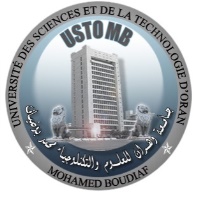 وزارة التعليـــــــــــم العـــــــــــالي والبحـــــــــث العلـــــــميجامعة وهران للعلوم والتكنولوجيا محمد بوضيافRépublique Algérienne Démocratique et PopulaireMinistère de l’Enseignement Supérieur et de la Recherche ScientifiqueUniversité des Sciences et de la Technologie d’Oran Mohamed BOUDIAFAnnexe 3 Attestation d'inscription régulière en Doctorat (Sciences)Année universitaire : 2020 /2021..Faculté :  science de la nature et de la vie Département : biotechnologie Données d'identification du Doctorant Nom et Prénom du candidat : Draou   NassimaIntitulé du sujet de Doctorat/Intitulé de la thèse : valorisation du figuier de barbarie isolement et identification moléculaire des bactéries néophytes a caractères PGPR et caractérisation des polysaccharides pariétaux des raquettes d’opuntia ficus indica LDonnées d'identification du Directeur de ThèseNom :SELAMI Prénom : NAWELSituation vis-à-vis des inscriptions en Doctorat :Année universitaire d'inscription en 1ère année: 2008/2009Année universitaire d'inscription en 2ème année :2009/010Année universitaire d'inscription en 3ème année :2010/2011Année universitaire d'inscription en 4ème année :2012/2013Année universitaire d'inscription en 5ème année :2014/2015Date : 23/12/2020Le Vice- Doyen